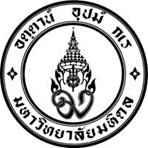 แบบรายงานผลการรับทุนพัฒนาบุคลากรสายสนับสนุนเพื่อพัฒนาทักษะที่จำเป็นในอนาคต (Upskill-Reskill) มหาวิทยาลัยมหิดลผู้รับทุน		............................................................................................................ได้รับทุน ประเภท                    1) ทุนพัฒนาทักษะเพื่อก้าวสู่ตำแหน่งที่จำเป็นในอนาคต (Preparation for future position)		         2) ทุนพัฒนาทักษะเพื่อความก้าวหน้าในสายอาชีพ (Preparation for career promotionประจำปีงบประมาณ พ.ศ.	25.................หลักสูตร/รายวิชา หรือฝึกอบรมในหลักสูตร.....................................................................................................................ส่วนงาน ...........................................................................................................................................................................ข้าพเจ้าขอรายงานผลหลังจบการศึกษา/ฝึกอบรม โดยแนบหลักฐานการสำเร็จการศึกษา/ฝึกอบรม มาดังนี้	 ผลการศึกษา (Grade Report) หนังสือรับรอง (Certificate)	 อื่น ๆ (ถ้ามี)_____________________________________________1. เริ่มรับทุนพัฒนาบุคลากรสายสนับสนุน เพื่อพัฒนาทักษะที่จำเป็นในอนาคต (Upskill-Reskill) มหาวิทยาลัยมหิดล     ระยะเวลาการรับทุน  วันที่.............................ถึงวันที่........................รวมระยะเวลา..............................เดือน/ปี	สำเร็จการศึกษาหลักสูตร/รายวิชา/ฝึกอบรม (วัน/เดือน/ปี) ...............................................................................     รวมระยะเวลาการศึกษา/ฝึกอบรม ทั้งหมด...........................................................เดือน/ปี                  			2. รายงานการใช้จ่ายเงินทุน     ทุนประเภทที่ 1          ค่าลงทะเบียนรายวิชา .................จำนวนหน่วยกิต......................เป็นเงิน...............บาท     ทุนประเภทที่ 2          ค่าลงทะเบียนฝึกอบรมหลักสูตร .......................................เป็นเงิน...........................บาท............................................................(...........................................................)      ........../..................../..........- 2 –  ความเห็นของผู้บังคับบัญชาชั้นต้น..........................................................................................................................................................................................................................................................................................................................................................................................................................................................................................................................................................................................................................................................................................................................................................................................................................................................................................................................................................................................................................................................................................................................................                                                                        (............................................................)                ........../..................../..........ความเห็นของคณบดี หรือเทียบเท่า....................................................................................................................................................................................................................................................................................................................................................................................................................................................................................................................................................................................................................................................................................................................................................................................................................................................................................................................................................................................................................................................................................................................................................................................................................................................................................................................................................................................................................................................................................................(...........................................................)       ........../..................../..........